Aplikasi Jaringan Saraf TiruanSebagai Penerjemah Karakter Braille keBentuk AbjadAnggara Ismawan, Setiawardhana (2), Dwi Kurnia Basuki (2)Mahasiswa Program Studi Teknik Komputer, (2) Dosen Program Studi Teknik KomputerPoliteknik Elektronika Negeri Surabaya – Institut Teknologi Sepuluh NopemberKampus ITS Keputih Sukolilo Surabaya 60111 Telp. 031-5947280, Fax 031-5946114AbstrakSistem pengkonversi karakter Braille merupakan sistem yang dapat melakukan penerjemahan karakter Braille kebentuk abjad.  Penelitian ini bertujuan membuat aplikasi pendeteksian dan penerjemah karakter Braille menggunakan Backpropagation. Pendeteksian citra Braille dilakukan dengan ekstraksi fitur Braille menggunakan threshold. Dengan metode Backpropagation sistem dapat menganalisa informasi berupa citra, dan dikonversi ke dalam kode huruf. Hasil penelitian ini adalah sistem dapat mengenali karakter Braille kebentuk abjad secara offline menggunakan Backpropagation dengan pattern sebanyak 81 data diperoleh error goal sebesar 0.001 dan training berhenti pada epoch ke 651.Kata Kunci : Braille,  threshold,  backpropagation.PENDAHULUANSaat ini banyak peneliti yang mengembangkan sistem komputer untuk secara otomatis dapat mengenali berbagai objek misalnya Braille. Braille adalah sejenis sistem tulisan sentuh yang digunakan oleh orang buta. Sistem ini sangat membantu orang buta untuk proses berkomunikasi dalam bentuk tulisan. Setiap sel Braille terdiri dari enam titik timbul, tiga baris dengan dua titik. Thiang[4] mencoba mengembangkan sistem pengenalan karakter Braille menggunakan Hamming network yang merupakan salah satu model struktur dari artificial neural network. Lisa Wong, Waleed Abdulla dan Stephan Hussman[9] mengembangkan metode jaringan saraf tiruan untuk pengenalan karakter Braille menggunakan image processing dari proses pengambilan sample Braille menggunakan mesin scanner.Pada penelitian pengenalan karakter Braille dan thresholding, Y.M. Alginahi[8] menggunakan metode MultiLayer Perceptron Neural Network (MLP NN) dengan sistem Optical Character Recognition (OCR) yang dapat menerjemahkan suatu image ke dalam bentuk teks.Pada penelitian ini akan dikembangkan sistem penerjemah karakter Braille menggunakan metode Jaringan Saraf Tiruan perambatan – balik (JST backpropagation). Secara garis besar proses penelitian ini adalah pengenalan citra karakter Braille menggunakan image processing dengan cara mengkombinasikan antara ekstraksi fitur dan jaringan saraf tiruan yang dikembangkan menggunakan metode Backpropagation[10].PEMBAHASANPada bagian ini akan dibahas desain dan implementasi sistem dengan metode yang diusulkan sampai dengan analisa hasil pengujian sistem secara keseluruhan.2.1.	Perancangan SistemPenelitian ini bertujuan untuk mendesain dan membuat sistem pengenalan karakter Braille menggunakan image processing dengan jaringan saraf tiruan menggunakan metode Backpropagation. Gambar 1 menunjukkan diagram rancangan sistem pengenalan karakter Braille secara keseluruhan  :Gambar 1. Sistem Pengenalan Karakter BrailleKarakter Braille diambil dari proses scanning dengan mesin scanner kemudian dilakukan image processing yaitu melakukan thresholding Braille, sehingga diperoleh ekstraksi fitur dari Braille. Informasi yang diperoleh dari hasil image processing adalah berupa data biner yaitu 0 dan 1. Informasi tersebut digunakan sebagai nilai masukan ke Backpropagation.  Model dari sistem pengenalan dengan Backpropagation yang dirancang mempunyai 6 buah data masukan dan 5 buah pasangan data sebagai target.Aplikasi sistem ini dibuat dengan menggunakan visual studio 2008 seperti pada gambar 2 dan gambar 3.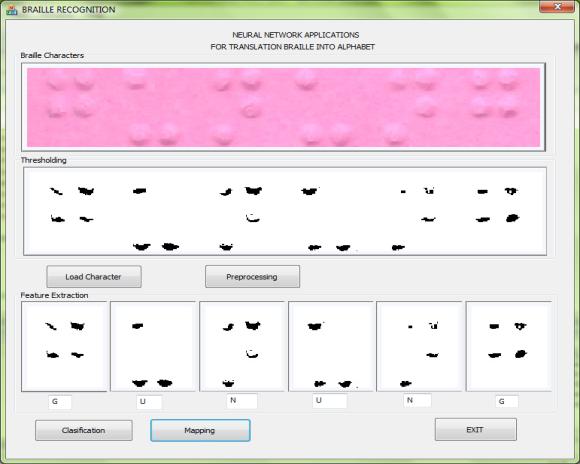 Gambar 2. Form Aplikasi Image Processing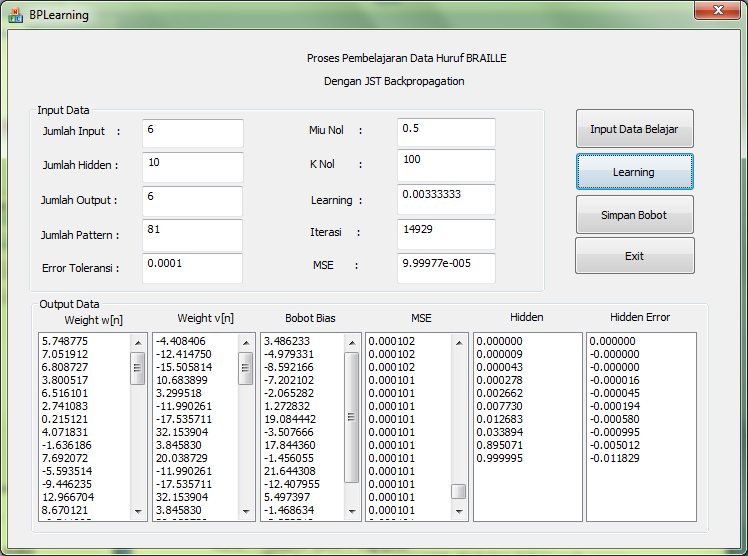 Gambar 3. Form Aplikasi Backpropagation2.2.	Pengambilan Fitur Karakter BraillePenelitian ini bertujuan untuk mengetahui fitur dari karakter Braille hasil proses image processing yaitu thresholding pada semua karakter Braille sebanyak 26 data. Setiap fitur karakter Braille memiliki data fitur yang berbeda. pada table 1 menunjukkan fitur karakter Braille hasil thresholding :Tabel 1. Pengambilan Fitur Karakter Braille2.3.	Pelatihan Data Karakter BrailleHasil data yang diperoleh dari ekstraksi fitur karakter Braille akan memasuki fase pelatihan dan selanjutnya dipelajari dengan sistem JST Backpropagation. Pada Backpropagation, Fase pelatihan dimulai dari proses feed forward yang digunakan untuk mencari nilai hidden layer dan nilai output layer, jika hasil output layer tidak sesuai dengan target maka dilakukan proses backward untuk mencari nilai error yang ada pada output layer dan hidden layer. Dan nantinya akan mempengaruhi nilai bobot yang ada pada hidden layer dan input layer setelah itu dilakukan kembali feedforward dan backward jika hasil output tidak sesuai dengan target. Arsitektur Backpropagation Braille yaitu input sebanyak 6 unit data, lapisan hidden sebanyak 10 unit dan output sebanyak 5 unit. Gambar 4 menunjukkan arsitektur JST Backpropagation untuk pengenalan karakter Braille.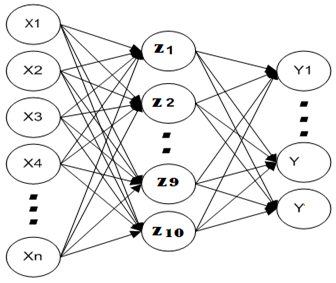 Gambar 4. Arsitektur BackpropagationProses pelatihan jaringan saraf tiruan ini menggunakan pasangan data. Table 2 adalah pasangan data yang digunakan untuk pelatihan Backpropagation.Tabel 2. Pasangan Data Backpropagation2.4.	Pengenalan Karakter Braille	Pada proses pengenalan menggunakan JST Backpropagation ini, dilakukan pencocokan antara data fitur yang diperoleh dari proses thresholding dengan pasangan data pelatihan. Dengan metode tersebut, proses pengenalan hanya menggunakan fase propagasi maju (feedforward) saja. Hal tersebut dikarenakan keempat data – data bobot yang dihasilkan pada proses learning sebelumnya sudah didapatkan dan telah disimpan di dalam file .txt, sehingga hanya memadukan antara nilai data yang telah diperoleh dari proses ekstraksi fitur karakter Braille sebagai data input dengan pasangan data yang telah ditentukan sebelumnya pada jaringan output atau target. Jadi proses pengenalan karakter Braille dapat dilakukan dengan baik dan benar.2.5.	Pengujian JST Backpropagation	Jumlah hidden layer yang digunakan adalah sebanyak 10 hidden. Jumlah input pada layer input sebanyak 6 input data, hal tersebut dikarenakan pada setiap titik atau dot pada karakter Braille memiliki sebanyak 6 kondisi data dan layer output atau target pada JST Backpropagation adalah sebanyak 5 data berupa data biner.	 Sedangkan untuk jumlah pattern yang digunakan sebagai data pembelajaran JST Backpropagation ini adalah sebanyak 81 data pattern, karena dengan menggunakan data sebanyak 81 pattern tersebut maka pada sistem pengenalan karakter Braille ini dapat mengenali karakter braille dengan baik. Nilai toleransi error pada sistem ini juga sangat mempengaruhi saat sistem melakukan proses pembelajaran. Karena semakin kecil nilai toleransi error yang diberikan pada sistem pembelajaran dengan JST Backpropagation ini, maka sistem akan semakin baik dalam proses pengenalan karakter Braille. Pada sistem proyek akhir ini, nilai toleransi error yang diberikan adalah sebesar 0.0001. Dengan nilai toleransi yang diberikan tersebut, sistem dapat mengenali karakter Braille dengan baik. Untuk nilai miu nol pada sistem diberikan nilai sebesar 0.5 dan nilai K nol diberikan nilai sebesar 100.2.6.	Pengujian Toleansi Error (error goal)Proses pengujian ini dilakukan untuk menentukan besarnya toleransi error (error goal) yang menghasilkan tingkat keberhasilan tertinggi untuk pelatihan dan data pengujian dengan menggunakan unit tersembunyi sebanyak 10 unit. Penggunaan nilai toleransi error yang berbeda, diharapkan dapat meningkatkan nilai keberhasilan jaringan pada proses pengujian dengan data asing sehingga dapat mencapai nilai tingkat keberhasilan sebesar 100%. Nilai toleransi error yang digunakan yaitu 0.05, 0.005, 0.001, 0.0005, dan 0.0001.Tabel 3. Hasil Percobaan Perubahan error goalDari hasil percobaan toleransi error pada tabel 3 di atas menghasilkan tiga percobaan terbaik dengan nilai tingkat keberhasilan mencapai 100%. Yaitu pada error goal 0.001 dengan iterasi 1583, 0.0005 dengan iterasi 2314, dan 0.0001 dengan iterasi 14929. Berarti pada kombinasi parameter tersebut jaringan telah mampu mengenali semua pola karakter Braille yang diujikan dengan benar. Hasil tersebut merupakan hasil yang paling baik dan sesuai dengan tujuan simulasi jaringan bahwa jaringan mampu menghasilkan nilai tingkat keberhasilan sebesar 100% untuk semua data pelatihan.2.7.	Pengujian Variasi Miu NolPercobaan berikut menggunakan nilai toleransi error terbaik yang didapat dari percobaan sebelumnya dan menggunakan nilai miu nol yang berbeda (0.1,0.2,0.5,0.8,0.9,1) untuk dianalisa hasil terbaik berdasarkan nilai miu nol tersebut. Pada pengujian ini akan dilihat pengaruh dari nilai miu nol terhadap tingkat keberhasilan pengenalan dan jumlah iterasi untuk menghasilkan output pada JST Backpropagation. Pengujian ini dilakukan dengan memberikan nilai toleransi error yang sama yaitu 0.001 dan nilai miu nol yang berubah – ubah. Tabel 4 menunjukkan hasil pengaruh miu nol :Tabel 4. Hasil Percobaan Miu NolDari hasil percobaan yang dihasilkan seperti pada tabel 4 di atas, bahwa nilai miu nol terbaik untuk proses pengenalan dan sesuai dengan tujuan simulasi dari JST Backpropagation adalah dengan nilai miu nol sebesar 0.5. Dimana nilai toleransi errornya sama dengan nilai toleransi yang telah ditetapkan sebelumnya yaitu 0.001 dan prosentasi kesalahan yang dihasilkan 0% atau diperoleh nilai keberhasilan 100% pada proses iterasi 1583, yang menunjukkan bahwa pada jaringan Backpropagation dapat belajar dengan baik pada kondisi ini. Oleh karenanya kombinasi nilai toleransi error dan nilai miu nol inilah yang dapat dijadikan acuan terbaik untuk proses pelatihan jaringan.2.8.	Pengujian Pengenalan Karakter BrailleJaringan Saraf Tiruan Backpropagation didesain dan dilatih untuk mengenali 26 karakter Braille. Dari huruf Braille “a” sampai huruf Braille “z” metode JST Backpropagation bisa mengenali ke 26 huruf tersebut dengan benar. Arsitektur terbaik jaringan saraf tiruan dengan algoritma Backpropagation untuk mengenali pola karakter Braille ditentukan dengan cara melakukan beberapa percobaan dengan setiap kombinasi yang berbeda, mulai dari pengujian toleransi error (error goal) sampai pada pengujian nilai miu nolnya. Dari percobaan – percobaan tersebut dipilih hasil terbaik yang ditentukan berdasarkan nilai tingkat keberhasilan tertinggi untuk data pelatihan jaringan. Dimana nilai tertinggi tersebut diharapkan dapat mencapai 100% dengan asumsi bahwa jaringan mampu mengingat dan dapat mengenali semua pola karakter Braille yang pernah dilatih. Hasil pengujian data dengan JST Backpropagation pengenalan karakter Braille dapat dilihat seperti pada table 5 berikut :Tabel 5. Hasil Pengenalan Semua Pola karakter Braille3.	PENUTUP	Aplikasi Jaringan Saraf Tiruan dengan algoritma Backpropagation terbaik telah dihasilkan untuk mengenali semua karakter Braille dengan arsitektur yang terdiri dari 6 unit input, 10 unit pada lapisan tersembunyi, dan 5 unit lapisan output atau unit target. Serta parameter – parameter pelatihan, yaitu toleransi error (error goal) sebesar 0.001, dan fungsi aktivasi setiap lapisan adalah sigmoid biner. Tingkat keberhasilan yang dihasilkan dari arsitektur jaringan saraf tiruan dengan algoritma Backpropagation tersebut mencapai 100% untuk masing – masing data pelatihan, dengan pattern sebanyak 81 data dan training berhenti pada epoch ke 1583.4. 	DAFTAR PUSTAKA[1].	Didi Tarsidi, “Pedoman Format Braille”, Makalah Jurusan Pendidikan Luar Biasa Universitas Pendidikan Indonesia (UPI) Bandung, 2000.[2].	Muhammad Andy Andiansyah, “Pengembangan Teknologi Komputer & Informasi sebagai Langkah Rehabilitasi Tuna Netra di Indonesia”, Teknik Riset Operasi.[3].	Achmad Basuki, Nana Ramadijanti, Riyanto Sigit, “Modul Ajar Praktikum Pengolahan Citra”, Politeknik Elektronika Negeri Surabaya, 2008.[4].	Thiang, “Pengenalan Huruf Braille dengan Menggunakan Hamming Network”, Jurusan Teknik Elektro Universitas Kristen Petra Surabaya.[5].	Endah Sri Utami,”Pembacaan Plat Kendaraan Menggunakan Jaringan Saraf Tiruan (JST) Backpropagation Berbasis Image Processing”, Proyek Akhir Politeknik Elektronika Negeri Surabaya, 2009.[6].	Entisari Rokhani, “Pengenalan Pola Huruf Tulisan Tangan Menggunakan Jaringan Saraf Tiruan dengan Algoritma Backpropagation ”, Skripsi Jurusan Pendidikan Matematika Universitas Negeri Yogyakarta, 2009.[7].	F. Wauquier, J.P. Dubus, M. Benjelloun, P. Altmayer, V. Devlaminck, “Image Processing Techniques to Perform An Autonomous System to Translate Relief Braille Into Black-ink, Called: LectoBraille”, IEEE Engineering in Medicine and Biology Society, 1988.[8].	Y.M. Alginahi, “Thesholding and Character Recognition In Security Documents With Watremarked Background”,  IEEE, 2008.[9].	Lisa Wong, Stephan Hussmann, Waleed Abdulla, “A Software Algorithm Prototype for Optical Recognition of Embossed Braille”, Dept. of Electrical & Computer Engineering.[10].	Asep Sholahuddin, MT, “Penerapan Neural Network Tentang Metode Backpropagation Pada Pengenalan Pola Huruf”, Jurusan Matematika Universitas Padjadjaran.No.ThresholdingAbjadFitur Braille1a1000002b110000No.ThresholdingAbjadFitur Braille3c1001004d1001105e1000106f1101007g1101108h1001109i01010010j01011011k10100012l11100013m10110014n10111015o10101016p111100No.Citra BinerAbjadFitur Braille17q11111018r11101019s01110020t01111021u10100122v11100123w01011124x10110125y10111126z101011No.Huruf BraillePasangan DataPasangan DataPasangan DataPasangan DataPasangan DataNo.Huruf BrailleY0Y1Y2Y3Y41a000012b000103c000114d001005e001016f001107g001118h010009i0100110j0101011k0101112l0110013m0110114n0111015o0111116p1000017q1000118r1001019s1001120t1010021u1010122v1011023w1011124x1100025y1100126z11010No.Error GoalIterasiDikenali / Tidak DikenaliDikenali / Tidak DikenaliNo.Error GoalIterasiData PelatihanTingkat Keberhasilan (%)10.057181/774,0720.005108081/198,7630.001158381/010040.0005231481/010050.00011492981/0100No.Miu NolIterasiMSEProsentasi Kesalahan (%)10.119990.02699620.219990.00958930.515830.0009040.819990.03729750.919990.0141926119990.069298No.Huruf BrailleInput DataOutput1a100000a2b110000b3c100100c4d100110d5e100010e6f110100f7g110110g8h100110h9i010100i10j010110j11k101000k12l111000l13m101100m14n101110nNo.Huruf BrailleInput DataOutput15o101010o16p111100p17q111110q18r111010r19s011100s20t011110t21u101001u22v111001v23w010111w24x101101x25y101111y26z101011z